Муниципальное автономное дошкольное образовательное учреждение «Центр развития ребенка - детский сад №9» г.о. СаранскРАЗВЛЕЧЕНИЕ ВО ВТОРОЙ МЛАДШЕЙ ГРУППЕ №1  НА ТЕМУ:Спортивное развлечение: «Защитники отечества»                                                                           Выполнили: Арапова Е.В.	                                                                                                       Иванькова Т.В.Саранск 2021 г.Дата проведения: 19.02.2021 г.Тема: «День защитника Отечества»Программное содержание:Цель: Формирование представления у детей о Российской армии, о Дне защитника Отечества.   Воспитание патриотического чувства.Задачи:1. Закреплять знания о военных профессиях, названиях военной техники.2. Знакомить детей с традицией празднования Дня защитника Отечества.3. Воспитывать сплочение коллектива, развивать стремление к достижению поставленной цели.4. Совершенствовать координацию движений, формировать ловкость и меткость у детей.Ход досуга.Дети входят в зал под марш.

Ведущий: - Ребята, 23 февраля наша страна будет отмечать праздник. Какой? (День защитника Отечества)

День нашей армии сегодняСильней её на свете нет.Привет защитникам народа,Российской армии привет!- Ребята, а вы знаете, кто служит в армии? (слайд солдаты)

Ведущий: - Ребята, в Российской армии имеется много военной техники.

Отгадав мои загадки, вы сможете её увидеть. Готовы?!
По полю ползет,
Пушкой ведет,
Страх нагоняет.
Во врага стреляет.
(танк - слайд)
Птица по небу летит,
Слышно, как она гудит.
Отправляется на взлёт
Наш военный - …. (самолёт слайд)Под водою дом плывет,
Смелый в нем народ живет.
Днем и ночью под водой 
Охраняет мой покой.(подводная лодка слайд)- Скажите, ребята! А как вы думаете, какими качествами должен обладать солдат? (сильный, смелый, храбрый, отважный, умный).Нашей армии нужны солдаты. Предлагаю и мальчикам, и девочкам вступить в школу «Бравые солдаты», для проведения учебно - военной тренировки.Игра «Кто самый быстрый»Ты флажок скорей бериИ бегом его неси.Преграду оббежать не забудьИ потом в обратный путь.По команде начинайИ задание выполняй.
Ведущий: Молодцы! Легко справились с заданием.Меткий глаз залог успеха,Скажет вам любой солдат.А теперь задание не простое,Будем меткость проверять.Запас снарядов у вас есть?
Игра «Меткие стрелки».  Есть такая пословица: «Не тот стрелок, кто стреляет, а тот, кто в цель попадает». Проверим, какие вы стрелки!Конкурс проводится для каждой команды отдельно. Перед командой выставлены кегли (5 шт.), каждому участнику даётся в руки мяч и возможность одного «выстрела». Участник ставит ноги широко, мяч между ними, наклоняется и отталкивает мяч руками в направлении кегель. Задача общая для всей команды – сбить как можно больше кегель.Ведущий:
Тучек нет на горизонте, Но раскрылся в небе зонтик.  Через несколько минут Опустился…  (ответы детей - парашют) Игра «Парашют»
В центе зала встают два взрослых и растягивают легкую ткань - парашют, затем ее приподнимают. Парашют поднимается, дети пробегают под ним. Кого парашют коснулся, тот выходит из игры, и садиться на скамейку.Ведущий:  Чья команда быстрее выполнит задание, и первая придет к финишу, та и победила.Ведущий:Чтоб защитниками стать, Долг солдата выполнять, Нужно крепким, сильным быть, С физкультурою дружить.Сейчас мы проведем соревнования и посмотрим, какие вы ловкие, отважные, смелые ребята.Это праздник наших дедушек, пап, мальчиков.А какие у нас с вами папы, мальчики?Смелые, смешные, отважные, любимые, добрые.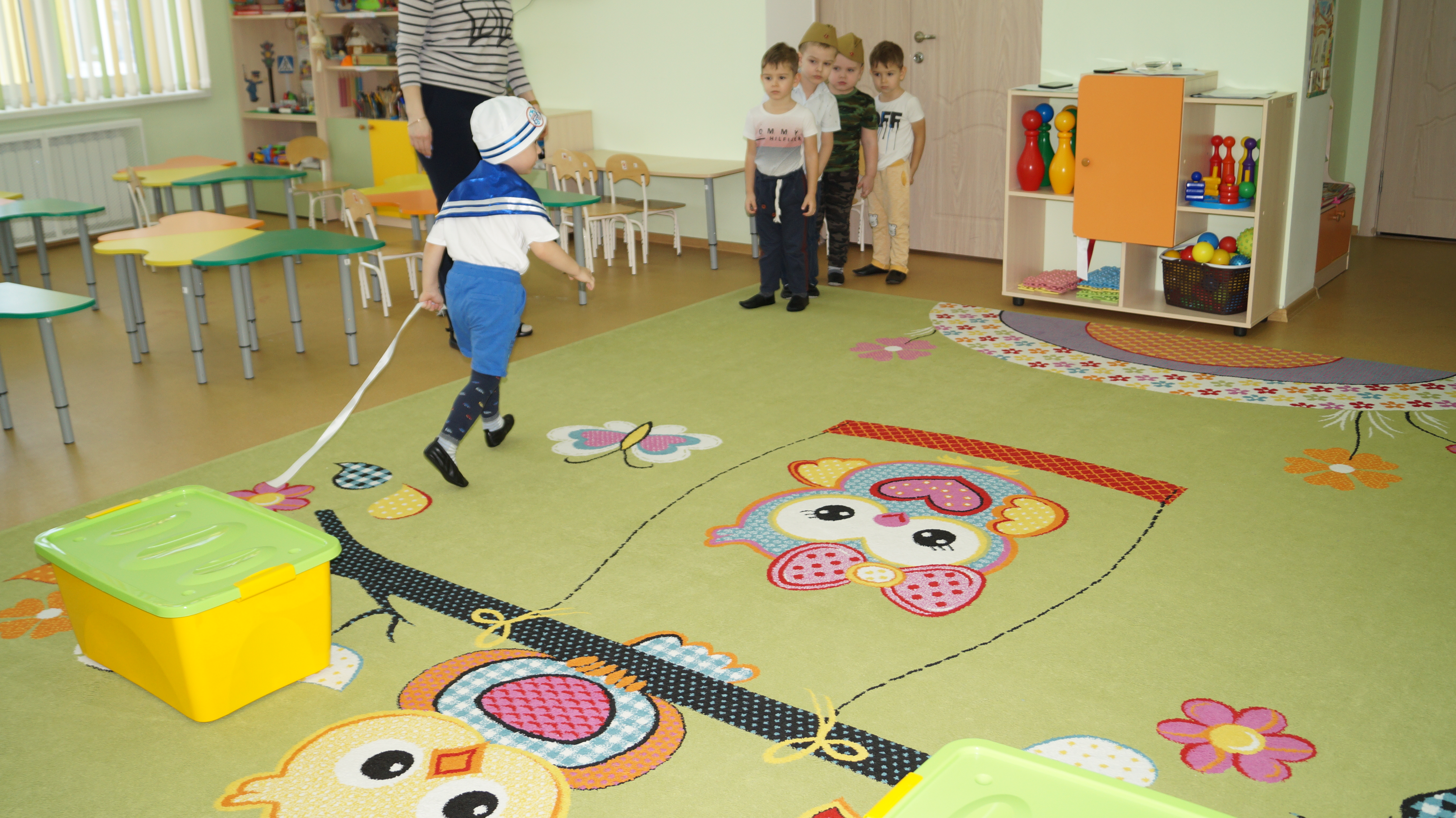 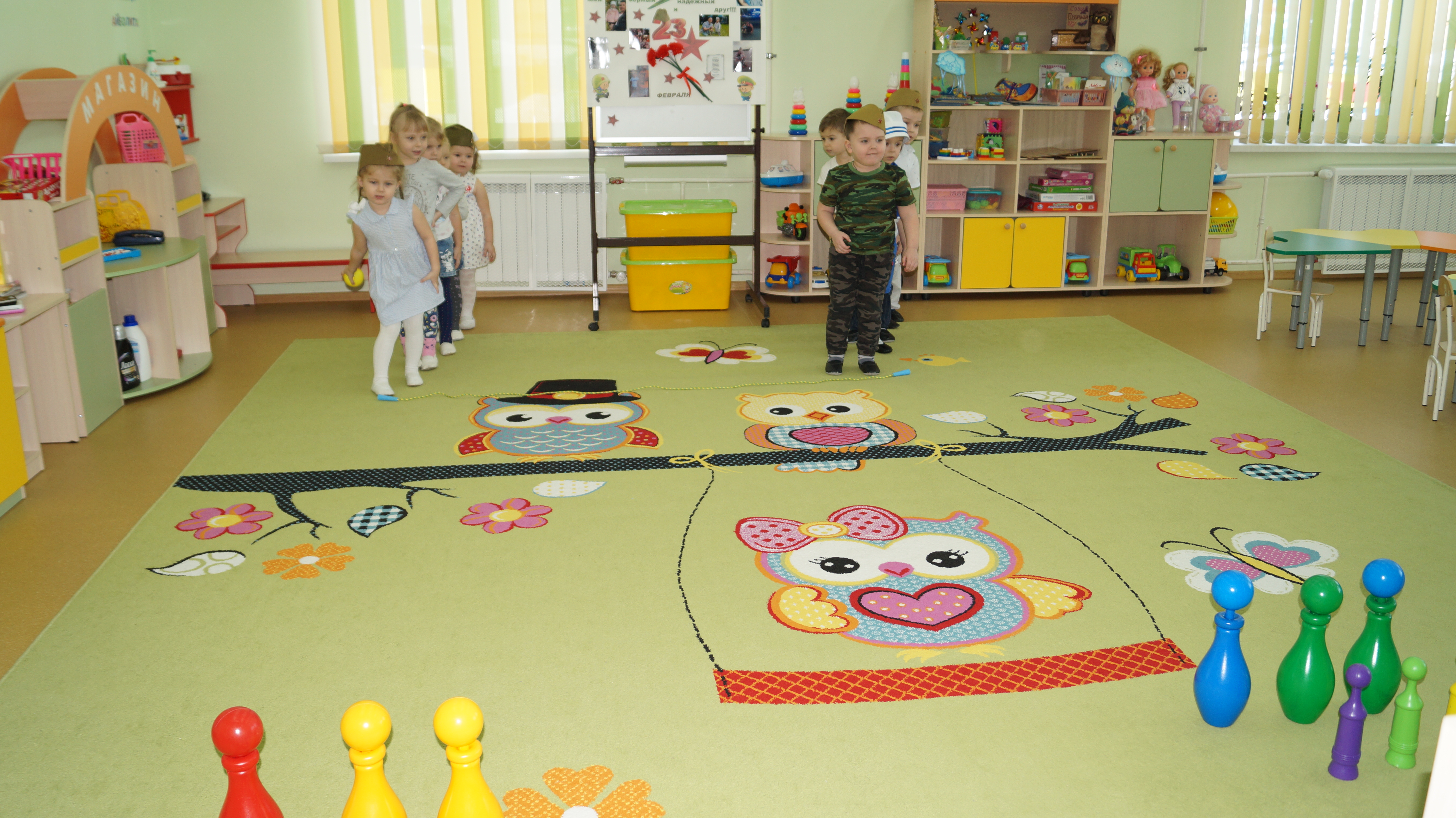 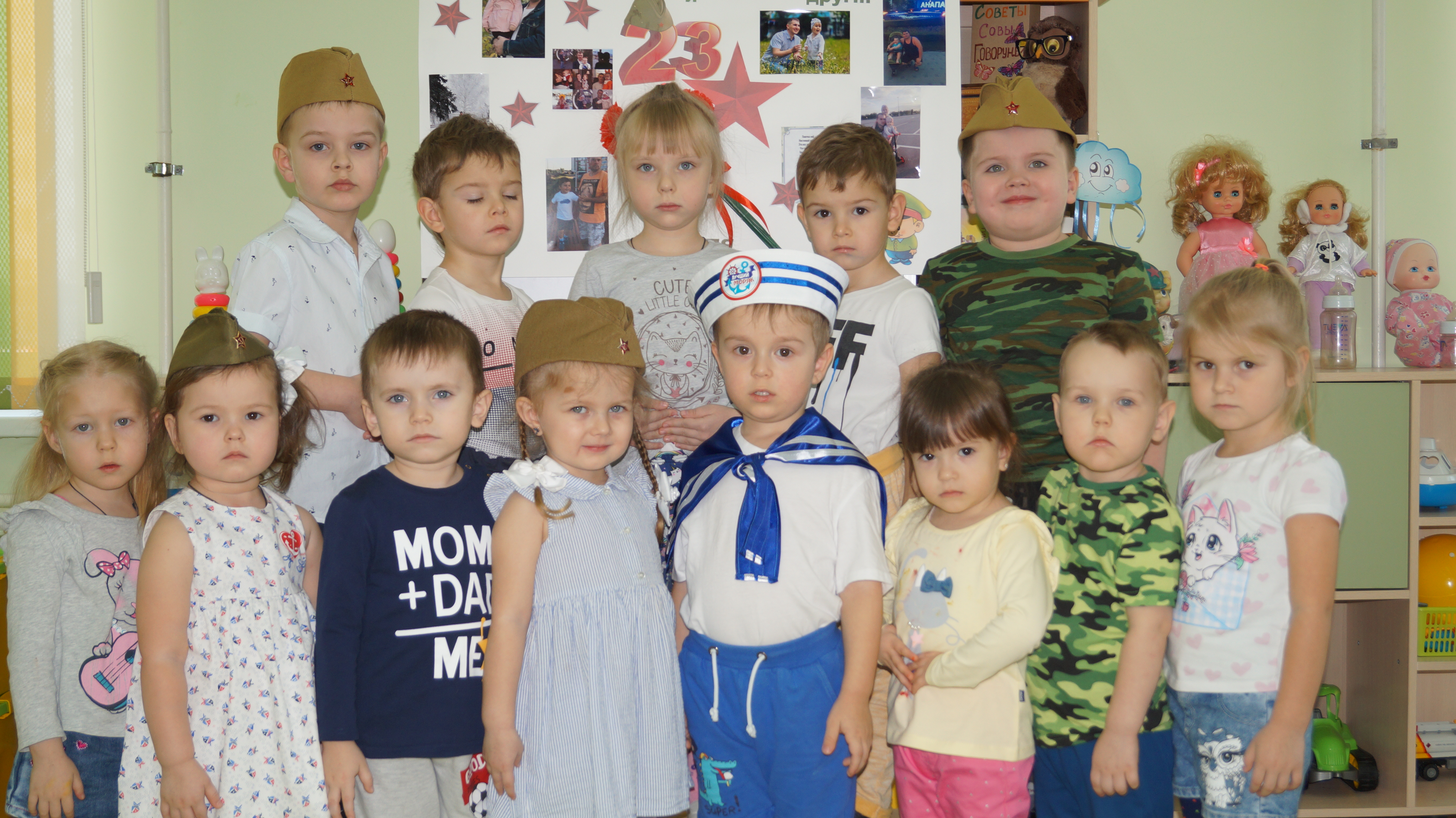 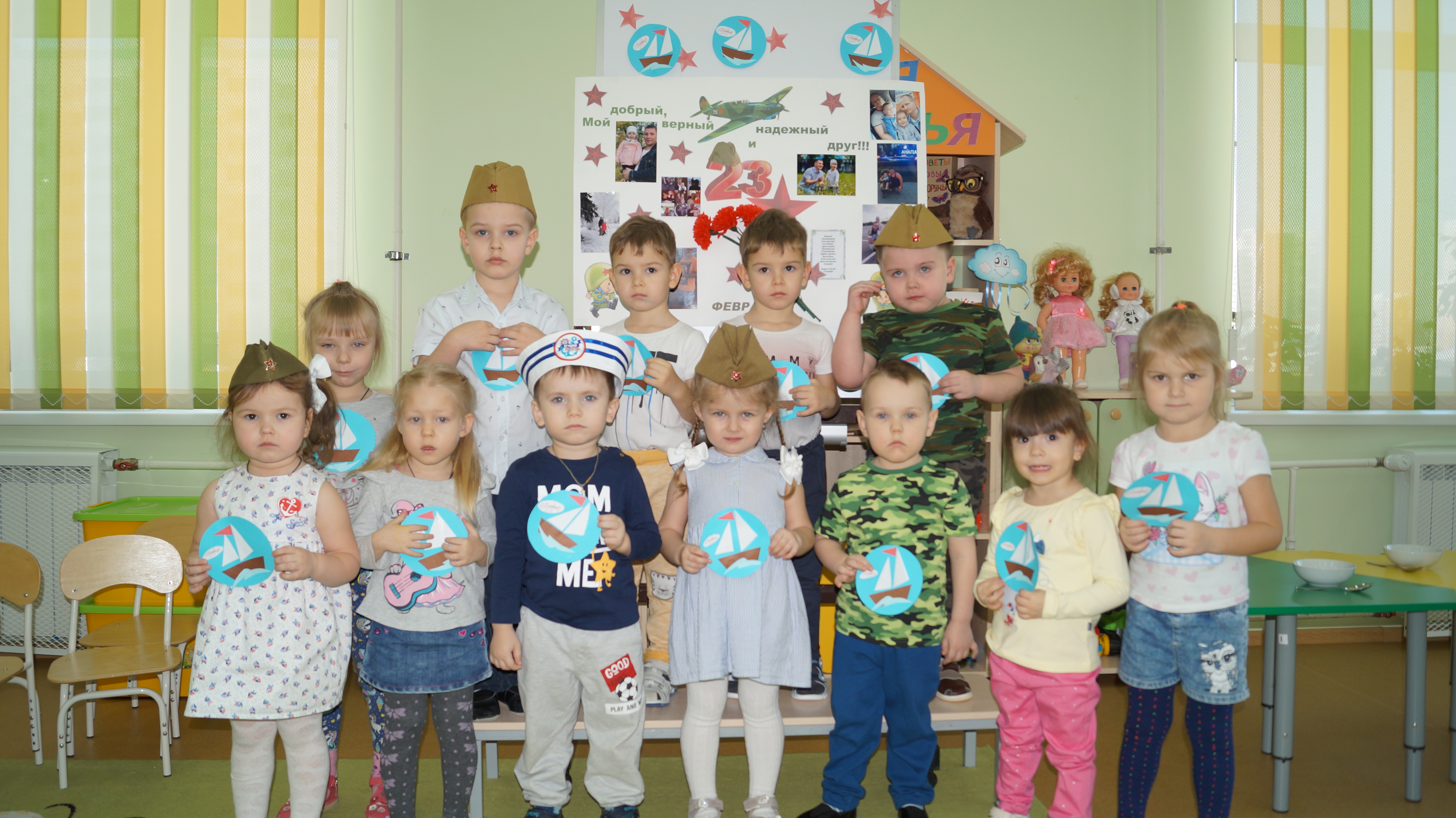 